УКРАЇНА    ЧЕРНІГІВСЬКА МІСЬКА РАДА   Р І Ш Е Н Н Я28 лютого 2017 року							      № 16/VII - 28Про Звернення до Верховної Ради України щодо підтримки проекту Закону України «Про внесення змін до деяких законодавчих актів України щодо врегулювання адміністративної відповідальності за порушення трудового законодавства»Керуючись статтею 25 Закону України «Про місцеве самоврядування в Україні», з метою забезпечення підтримки проекту Закону України від 25.01.2017 «Про внесення змін до деяких законодавчих актів України щодо врегулювання адміністративної відповідальності за порушення трудового законодавства» № 5711, міська рада вирішила:1. Звернутись до Верховної Ради України щодо підтримки проекту Закону України від 25.01.2017 «Про внесення змін до деяких законодавчих актів України щодо врегулювання адміністративної відповідальності за порушення трудового законодавства» № 5711 (звернення додається).2. Направити це рішення до Верховної Ради України.3. Контроль за виконанням рішення покласти на секретаря міської ради Бистрова В. Е.Міський голова                                                                           В. А. Атрошенко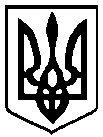  20      року       м. Чернігів № 16/ VII -       